Lydens fartFormålDet er formålet at bestemme lydens fart i luft og i et fast stof.TeoriLydens fart v kan bestemmes meget enkelt ved at måle den tid t, som lyden er om at tilbagelægge en strækning s.Apparatur2 mikrofoner, elektronisk tæller, klaptræ.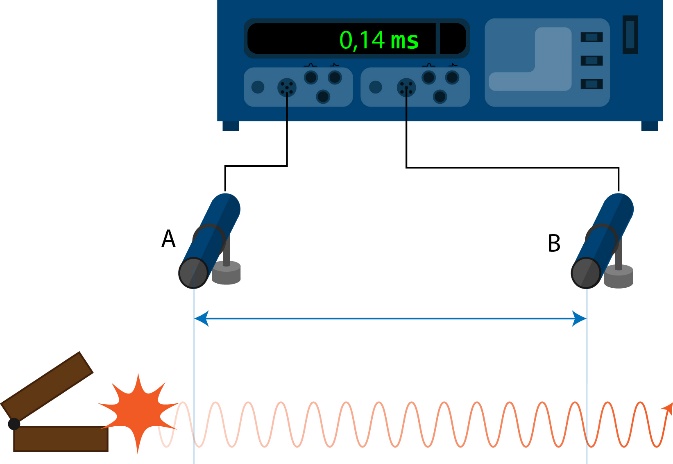 Forsøgets udførelseDe to mikrofoner tilsluttes en elektronisk tæller, der måler, hvor lang tid t, der går, fra mikrofon A registrerer en bestemt lyd, til mikrofon B registrerer samme lyd. Afstanden s fra A til B og den målte tid t noteres i en tabel. Målingerne gentages for forskellige afstande.Analyse af måleresultaterDe målte afstande s afbildes som funktion af de tilhørende tider t. 
Bestem lydens fart v i luft ud fra grafen.MåleresultaterAngiv eventuelle fejlkilder ved eksperimentet.Prøv derpå at opstille et eksperiment, hvor du bestemmer lydens fart i et fast stof. Du kan fx undersøge lydens fart i bordpladen.Perspektiverende spørgsmålHvilken værdi forventer du at få for lydens hastighed i luft?Hvorfor er lydens hastighed i bordpladen større end i luft?Er lydens hastighed den samme sommer og vinter? Omregn lydens hastighed i luft til km/hHvad betyder det, at et fly ”gennembryder lydmuren”?Hvorfor kan man se et lyn, før man kan høre tordenen?Vej s /mTid t /ms